                             APRIL 2024 – PRCH ACTIVITIES                             APRIL 2024 – PRCH ACTIVITIES                             APRIL 2024 – PRCH ACTIVITIES                             APRIL 2024 – PRCH ACTIVITIES                             APRIL 2024 – PRCH ACTIVITIES                             APRIL 2024 – PRCH ACTIVITIES                             APRIL 2024 – PRCH ACTIVITIES      SUN       MON         TUE        WED       THU       FRI       SAT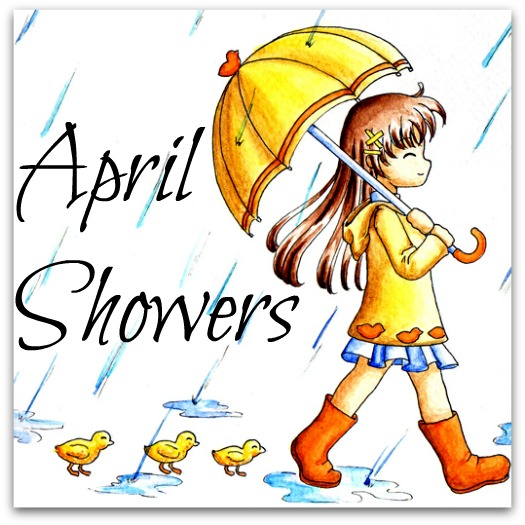 1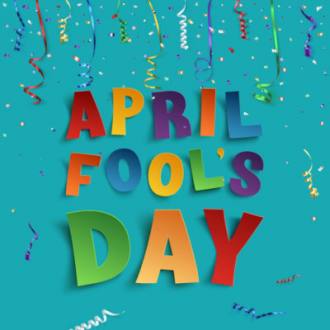 23current Event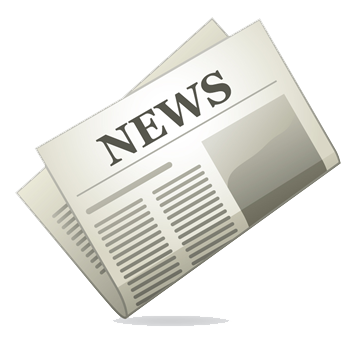 45Game Night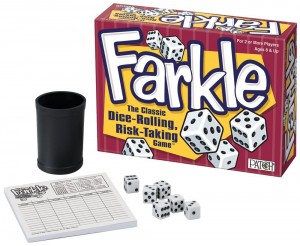 6   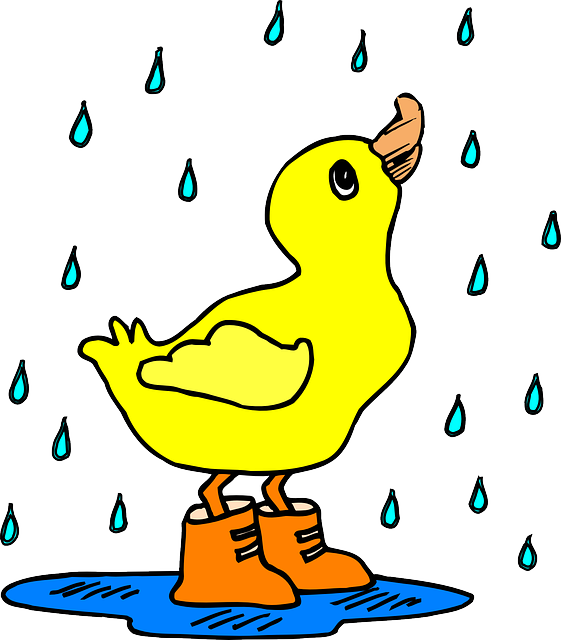 7PM WALK WITH STAFF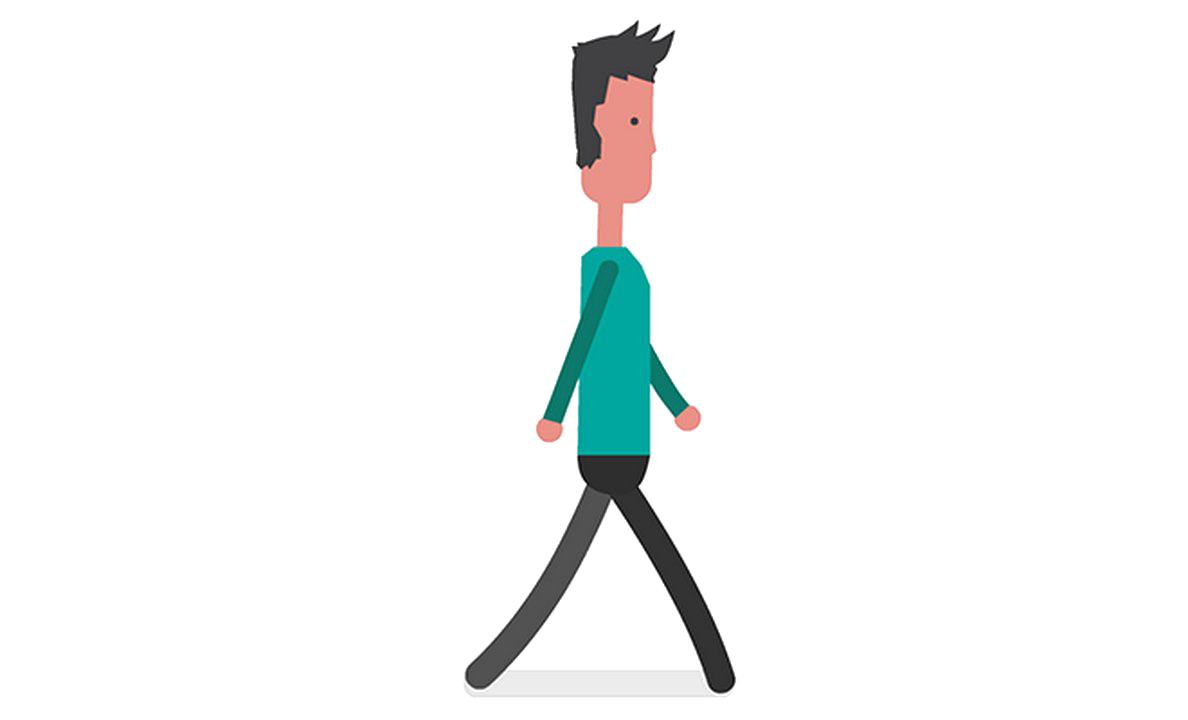 8 MAPLEWOODMALLSUSTAINABLSAFARI WITH RESIDENT910workout with    FEWEH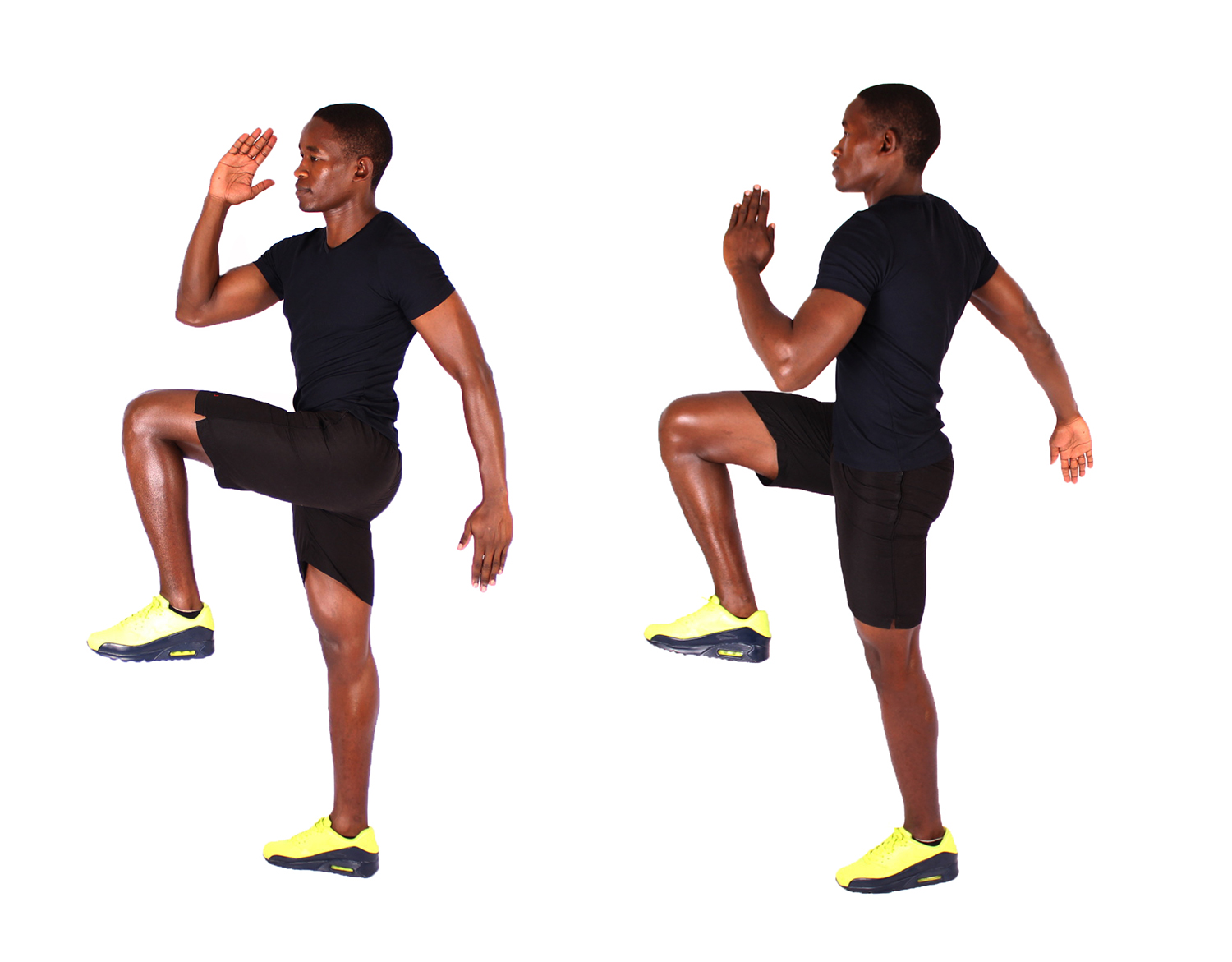 111213PM WALK WITH STAFF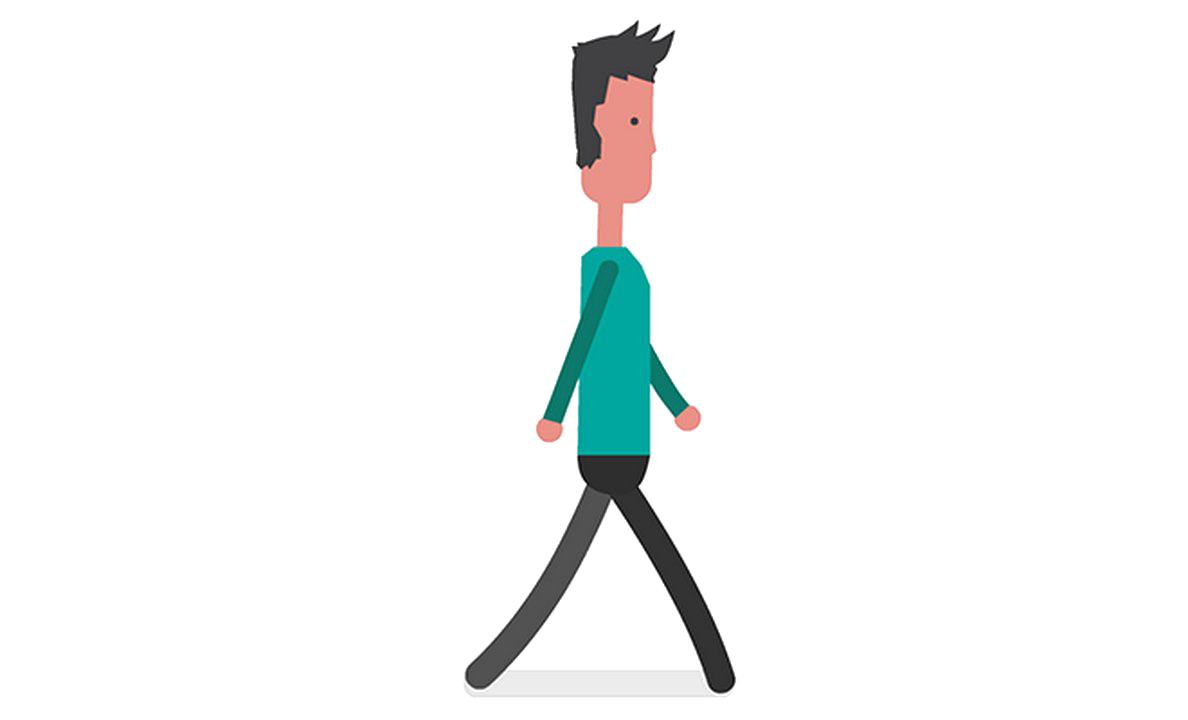 14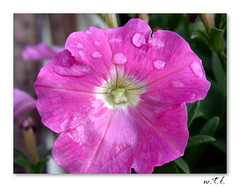 15    OUTING AT THE MOVIES WITH RESIDENTs16Game Night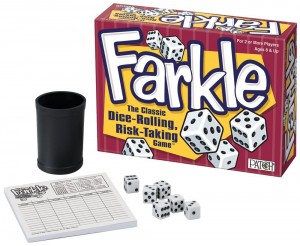 1718current Event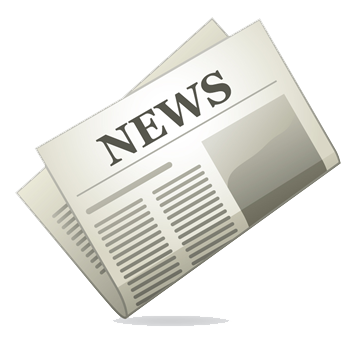 19Workout with FEWEH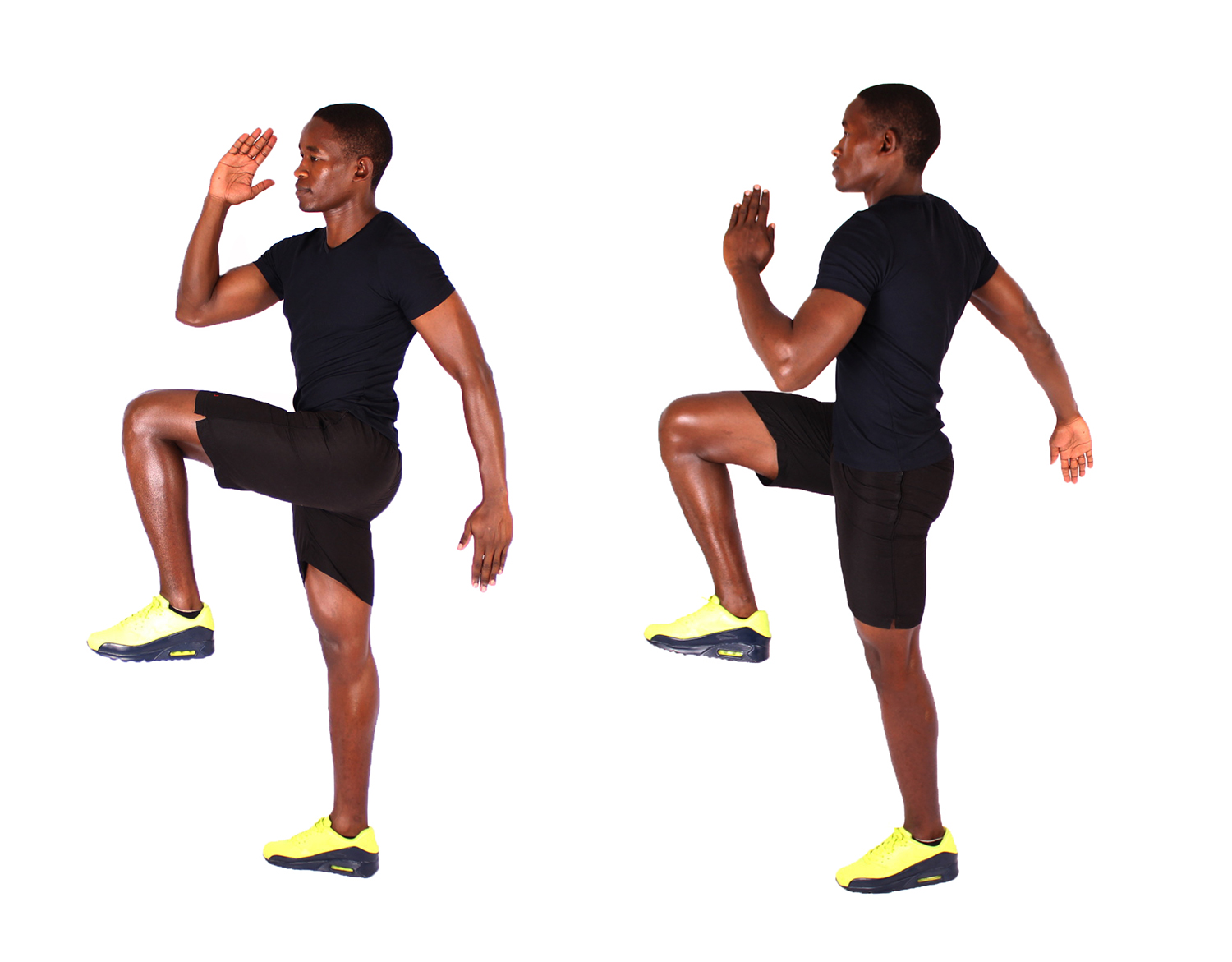 20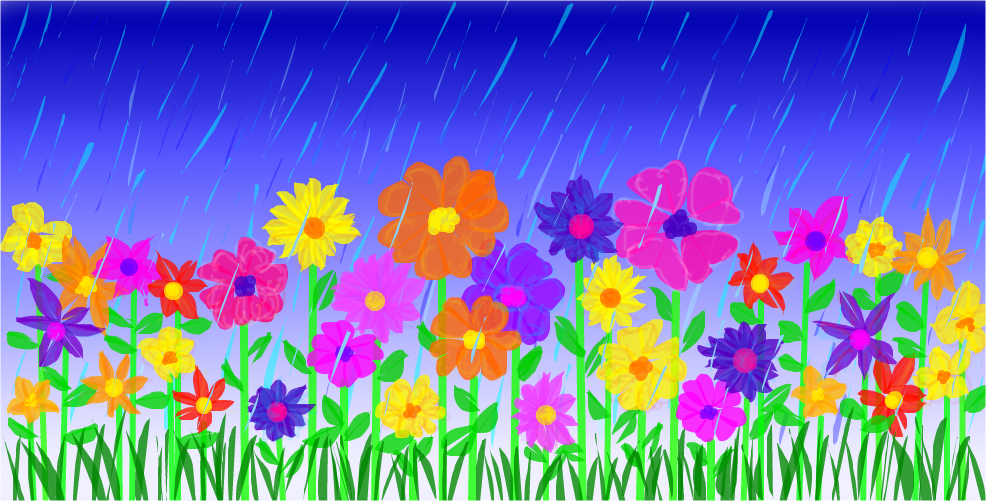 21current Events 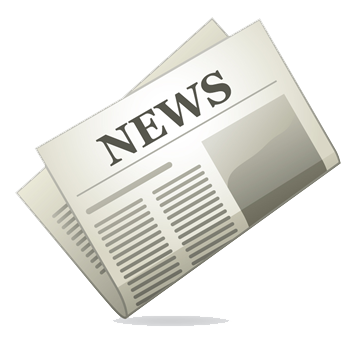 22WORKOUT WITH FEWEH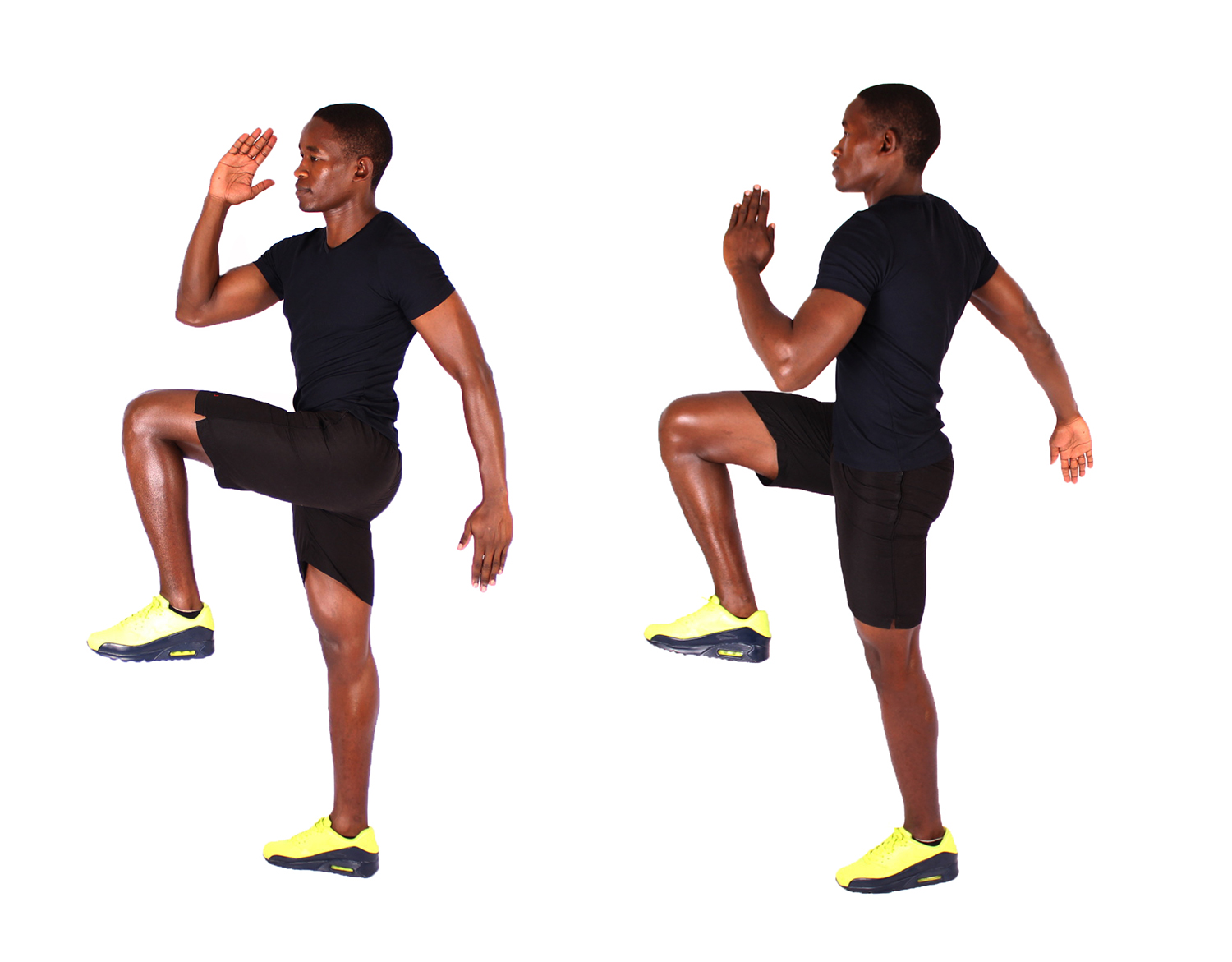 232425PM WALK WITH STAFF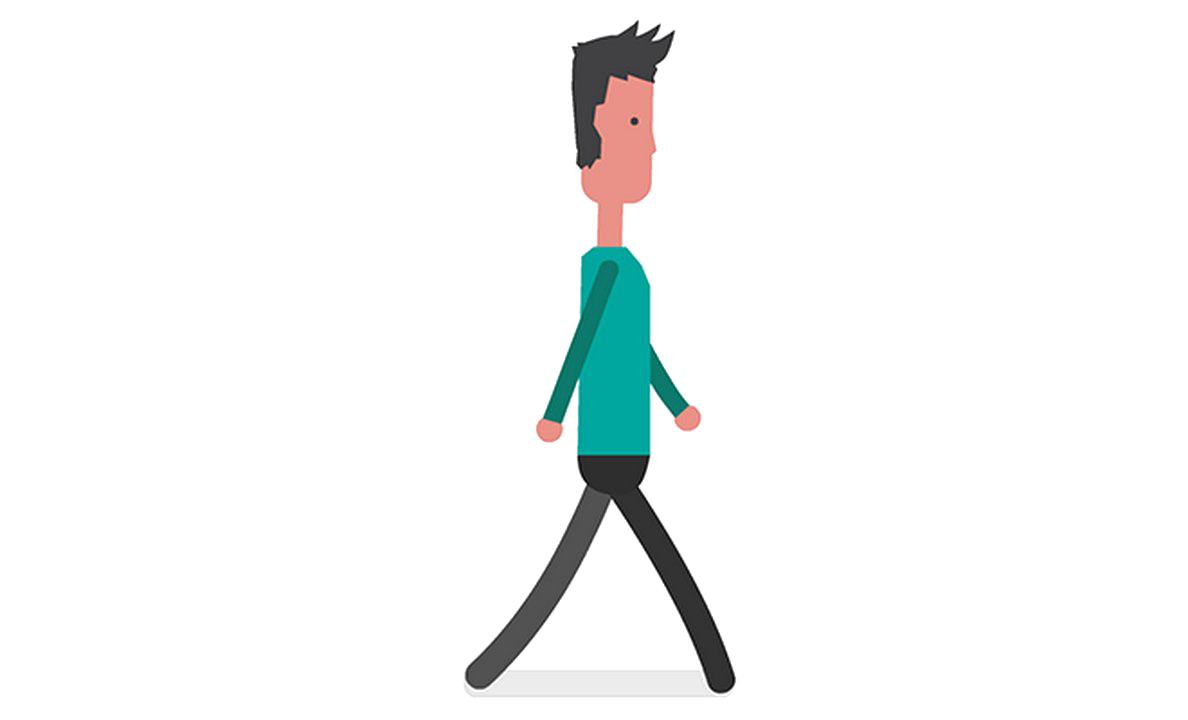 2627Game Night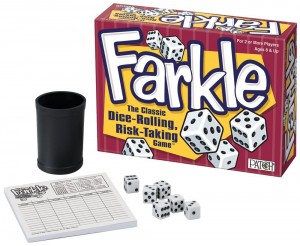 28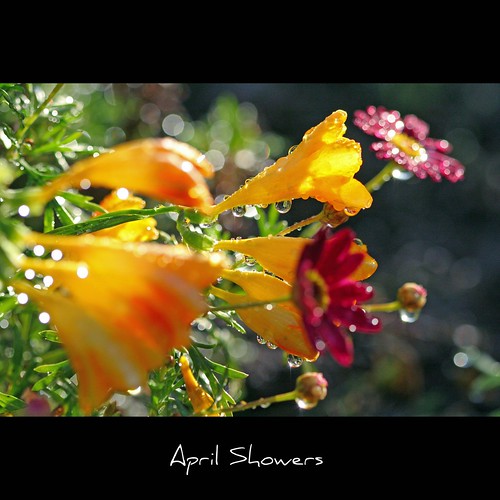 29MAPLEWOODMALL SUSTAINABLESAFARI, WITH RESIDENTS30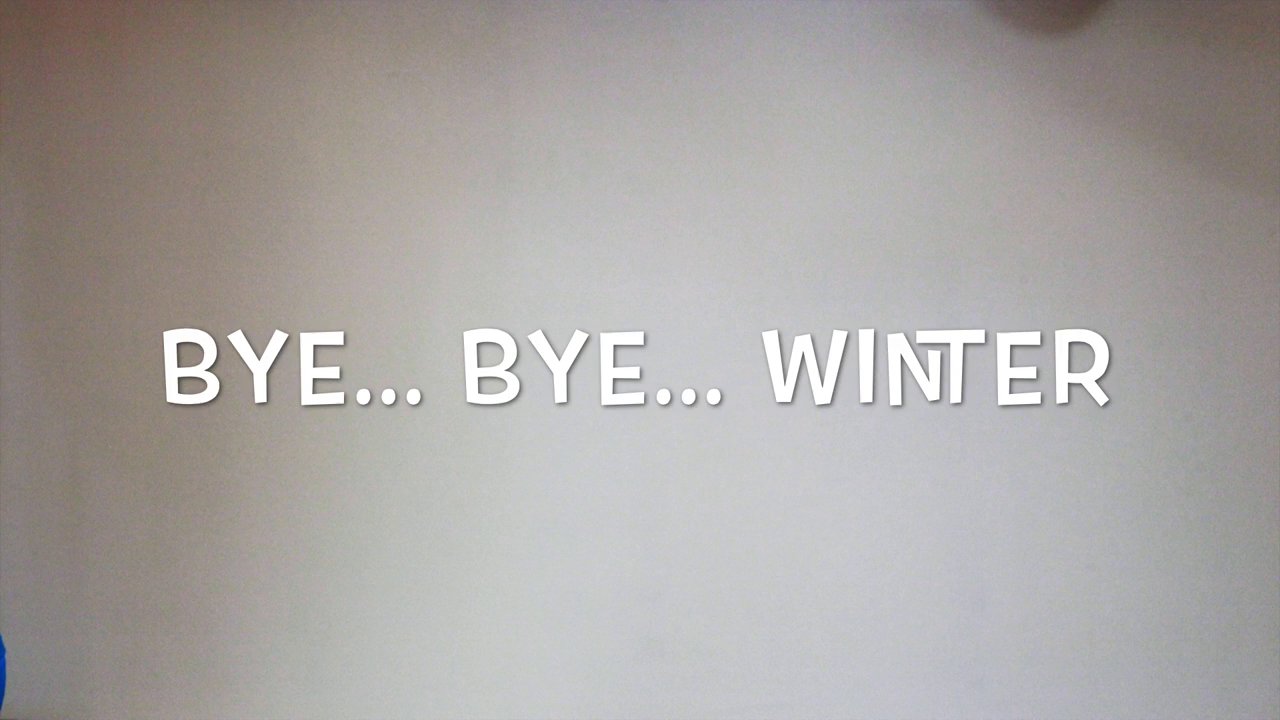 